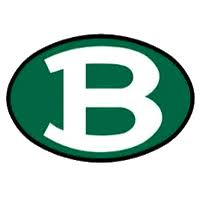           BRENHAM CUBS                                     S A C  CAMP  2 0 2 4Where: Cub Stadium & Kruse Field HouseWhen:  Monday-Thursday Start:   June 3-6,June 10-13,June 17-20, June 24-27, July 8-11, July 15-18,  July 22-25, Jul 29-31Off:      June 19, July 1-5 Time:   7:00 a.m. - 10:00 a.m. - Boys Incoming 10th-12th  Mon-Thurs: Drop off at Cub  	Stadium, pickup at Kruse7:00 a.m. - 10:00 a.m. - Boys Incoming 9th  Mon-Thurs: Drop off at Kruse, pick  up at Cub Stadium 9:00 a.m. - 11:00 a.m. - Boys Incoming 7th-8th   Mon-Thurs at Cub StadiumAdditional Information:  ALL incoming 7th graders must have physicals. Pay close attention to the off days and weeks off.Athlete’s Name:________________________________________________________________Address:_____________________________________________________________________City/Zip: _____________________________________________________________________Phone Number (home):__________________________________________________________Phone Number (cell):___________________________________________________________________Parents Name: ________________________________________________________________________Email address: ________________________________________________________________________Emergency Contact: ____________________________________________________________________Relation to Athlete: ____________________________________________________________________Emergency Contact Number:____________________________________________________________Fall 2024 grade level: ___________________________________________________________________Sports Played: _________________________________________________________________________ Return this form to your campus coach, drop by the field house or mail to: Brenham High School c/o Danny Youngs525 A H Ehrig Dr. Brenham, TX 77833 Release of Liability By participating in the summer strength and conditioning program, I release the camp personnel, Brenham ISD and Brenham High School of all claims or damages, demand, action or whatsoever in any manner arising or growing out of my participation in the program. I attest and verify that I, without endangering my health, hereby release Brenham ISD and Brenham High School from any liability now or in the future. Including, but not limited to, heart attacks, muscle strains, pulls or tears, broken bones, shin splints, heat prostration, knee/lower back or foot injuries or any other illnesses, soreness or injury however caused, occurring during or after my participation in the summer camp. If, in fact, an injury that requires emergency medical attention occurs, I reserve the right for the camp personnel to take action through medical facilities in the area. The camp personnel reserve the right to discontinue an athlete’s participation in the camp at any time for any reason. I have read the above information in full and to the best of my ability understand the information above. SIGNATURE FOR RELEASE OF LIABILITY Signature of Participant: __________________________________________Date: _________ Signature of Guardian: ___________________________________________Date: _________ For Questions Contact: Danny Youngs, Athletic Director/Head Football Coach (979) 277-3790 ext. 4100, dyoungs@brenhamk-12.net